                                     St Anne (Stanley) C of E Primary School  - Whole School Mathematics Curriculum Map                   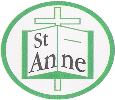 Our Curriculum Map is based on White Rose Teaching and Learning planning documents.  For 2021 to 2022, children will revisit prior learning / catch up with missed learning during the first two/ three weeks of the term. Consolidation activities will reinforce learning and provide pre-learning. A ‘Daily 10’ activity (Daily five for infant children) will focus on gaps in children’s learning and children’s readiness to progress.Term/ Year Group:    Autumn 1 Term/ Year Group:    Autumn 1 Autumn 2 Spring 1 Spring 2 Summer 1 Summer 2 Reception  - Number and Shape Space and Measure - Number and Shape Space and Measure - Number and Shape Space and MeasureYear 1 - Number: Place Value (within 10)- Number: Addition and Subtraction (within 10)- Number: Addition and Subtraction (within 10 & 20)- Geometry: Shape- Consolidation- Number: Addition and Subtraction (within 20)- Number: Place Value within 50Number: Place Value within 50Measurement: Length & HeightMeasurement: Weight & Volume - Consolidation - Consolidation- Number: Multiplication & Division- Number: Fractions- Geometry: Position & Direction- Number: Place Value within 100- Measurement: Money- Measurement: Time- ConsolidationYear 2 - Number: Place Value- Number: Addition and Subtraction- Number: Addition & Subtraction- Measurement: Money- Number: Multiplication & Division- Consolidation- Number: Multiplication & Division- Statistics- Geometry: Properties of Shapes- Number: Fractions- Measurement: Length & Height- Geometry: Position & Direction- Consolidation & Problem Solving- Measurement: Time- Measurement: Mass, Capacity & Temperature- ConsolidationYear 3 - Number: Place Value- Number: Addition and Subtraction- Number: Addition and Subtraction- Number: Multiplication & Division- Number: Multiplication & Division- Measurement: Money- Statistics- Statistics- Measurement: Length & Perimeter- Number: Fractions- Consolidation- Number: Fractions- Measurement: Time- Geometry: Properties of Shape- Geometry: Properties of Shape- Measurement: Mass & Capacity- ConsolidationYear 4 - Number: Place Value- Number: Addition and Subtraction- Number: Addition and Subtraction- Measurement: Length & Perimeter     - Number: Multiplication & Division- Number: Multiplication & Division- Measurement: Area- Number: Fractions- Number: Fractions- Number: Decimals- Consolidation- Number: Decimals- Measurement: Money- Measurement: Time- Statistics- Statistics- Geometry: Properties f Shape- Geometry: Position & Direction- ConsolidationYear 5 - Number: Place Value- Number: Addition and Subtraction- Statistics- Number: Multiplication & Division- Number: Multiplication & Division- Number: Fractions- Number: Fractions- Number: Decimals & Percentages- Consolidation- Consolidation- Number: Decimals- Geometry: Properties of Shape- Geometry: Properties of Shape- Geometry: Position & Direction- Measurement: Converting Units- Measurement: VolumeYear 6 - Number: Place Value- Number: Addition and Subtraction - Number: Multiplication and Division- Number: Multiplication & Division- Number: Fractions - Geometry: Position & Direction- Number: DecimalsNumber: Percentages- Number: Algebra- Measurement: Converting Units- Measurement: Perimeter, Area & Volume- Number: Ratio - Statistics- Geometry: Properties of Shape- Consolidation/SATs preparation- Consolidation/SATs preparation- Consolidation/ Investigations/ KS3 preparation